 PREVÁDZKA TRIED,  SCHÁDZANIE  A  ROZCHÁDZANIE DETÍPrízemie: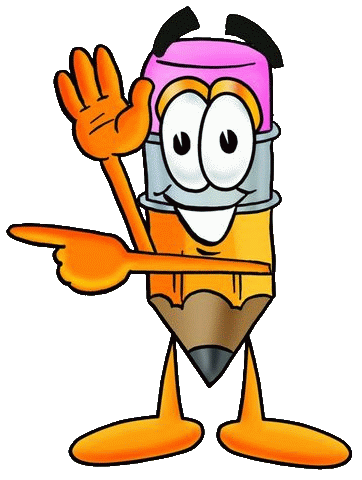 1.TRIEDA:     06:45  - 16:15 hod.1.B TRIEDA:  06:30  - 16:00 hod. 2.TRIEDA:     06:45  - 16:15 hod.3.TRIEDA:     06:00  - 15:30 hod.Poschodie:4.TRIEDA:     06:45  - 16:15 hod.5.TRIEDA:     07:30  -  15:30 hod.6.TRIEDA:     06:30  - 16:00 hod.7.TRIEDA:     07:00  - 16:30 hod.SCHÁDZANIE DETÍ:V čase od 06:00 hod. sa deti zo všetkých tried schádzajú                      v  3. triede .V čase od 06:30 hod. sa deti z 4., 5., 6.,7., triedy schádzajú                v  6. triede.ROZCHÁDZANIE DETÍ:V čase od 15:30h sa deti z 3. triedy rozchádzajú v 7. triede.V čase od 15:30h sa deti z 5. triedy rozchádzajú v 6. triede.V čase od 16:00h sa deti z 1.B  rozchádzajú v 1. triede.           V čase od 16:15h sa deti z 1., 2.a 4. triedy sa rozchádzajú                 v 7. triede.V čase od 16:00h sa deti z 6. triedy rozchádzajú v 7. triede.